The 3D thermal field across the Alpine orogen and its forelands and the relation to seismicityCameron Spoonerab, Magdalena Scheck-Wenderothac, Mauro Cacacea, Hans-Jürgen Götzed, Elco LuijendijkeaGFZ German Research Centre for Geosciences, Potsdam, GermanybInstitute of Earth and Environmental Science, Potsdam University, Potsdam, GermanycDepartment of Geology, Geochemistry of Petroleum and Coal, RWTH Aachen University, Aachen, GermanydInstitute of Geosciences, Christian-Albrechts-University Kiel, Kiel, GermanyeDepartment of Structural Geology and Geodynamics, Georg-August-Universität Göttingen, Göttingen, GermanyCorrespondence to: Cameron Spooner (spooner@gfz-potsdam.de)Abstract Temperature exerts a first order control on rock strength, principally via thermally activated creep deformation and on the distribution at depth of the brittle-ductile transition zone. The latter can be regarded as the lower bound to the seismogenic zone, thereby controlling the spatial distribution of seismicity within a lithospheric plate. As such, models of the crustal thermal field are important to understand seismic risk. Here we present a numerical workflow for calculating the 3D steady state thermal field of the Alpine orogen and its forelands, one of the most seismically active regions in Europe. The model takes into account the crustal heterogeneity of the region and its effect on thermal parameters and is validated with a dataset of wellbore temperatures. We find that the Adriatic crust appears more mafic, through its radiogenic heat values (1.30E-06 W/m3) and maximum temperature of seismicity (600 °C), than the European crust (1.3-2.6E-06 W/m3 and 450 °C). We also show that at depths of <10 km the thermal field is largely controlled by sedimentary blanketing or topographic effects, whilst the deeper temperature field is primarily controlled by the LAB topology and the distribution and parameterization of radiogenic heat sources within the upper crust.Keywords: Steady-state, temperature, model, Europe, Alps, Adria1 IntroductionOne in three people globally live at risk of being affected by seismicity (Pesaresi et al., 2017), the need remains for an increased understanding of the factors that contribute to the localisation of seismicity within the lithosphere.  As temperature exerts a first order control on rock strength and seismicity (e.g. Hyndman et al., 1995; Emmerson and McKenzie, 2007), a systematic knowledge of the regional 3D temperature distribution is an essential step towards refining predictions of future seismic hazard. The study area covered here, the Alps and their forelands, represent one of the most active locations for intraplate seismicity in Europe. Ongoing deformation is primarily driven by the convergence of the European and Adriatic plates in North-East Italy (Restivo et al., 2016), where the Adriatic plate is considered to act as a rigid (i.e. mechanically stiff) indenter, moving northwards with a radial counter-clockwise rotation against the weaker European plate (Nocquet and Calais, 2004; Vrabec and Fodor, 2006; Serpelloni et al., 2016). Recent gravity modelling work of the region (Spooner et al., 2019) have shown that large seismic events cluster across density contrasts within the crust, that represent an inherited crustal configuration of differing petrological and tectono-thermal origin (Schmid et al., 2004). Previously published lithospheric thermal models that cover the entirety of the Alps and their forelands (Tesauro et al., 2009; Limberger et al., 2018) have largely not resolved the vertical and lateral heterogeneities observed mostly in the crustal domains sufficiently well to allow a quantitative assessment of their effects on the resulting temperature distribution. Thermal models that do represent differentiated lithospheric layers and a heterogeneous crust have been published for the Upper Rhine Graben (Freymark et al., 2017) and the Molasse Basin (Przybycin et al., 2014), however these only cover specific subdomains of the area under investigation. In order to further assess how the present day deformation within the Alpine region is related to the 3D thermal field we have developed the first 3D steady state lithosphere-scale thermal field of the Alps and their forelands that takes into account the different thermal parameters required to replicate the heterogeneous nature of the crust.1.1 Geological SettingCrustal heterogeneities represent an important feature in the European crust of the north Alpine foreland. Juxtaposition of terrains with differing properties next to one another, such as Moldanubia and Saxothuringia (Babuška and Plomerová, 1992; Freymark at al., 2017), derive from the Carboniferous age Variscan orogeny (Franke, 2000), also resulting in the creation of the Vosges, Black Forest and Bohemian massifs. Heterogeneity within the Alpine orogen is also very pronounced as a result of the collision of the Adriatic plate with the European plate from the Cretaceous until the present (Handy et al., 2010). Figure 1 - Topography and bathymetry from Etopo 1 (Amante and Eakins, 2009) shown across the Alpine region with the key tectonic features overlain. Study area is indicated with a black box. Solid black lines demark the boundaries of the non-deformed European and Adriatic Plates, the location of the Apennine plate is also marked. Yellow areas bound by a solid grey line indicate the extent of sedimentary basins (urg – Upper Rhine Graben; mb – Molasse Basin; po – Po Basin; vf – Veneto Friuli plane). Dotted black lines indicate the extent of other tectonic features within the model (st – Saxothuringian Variscan domain; mn – Moldanubian Variscan domain; bo – Bohemian Massif; vo –  Vosges Massif; bf – Black Forest Massif; tw – Tauern Window; gf – Giudicarie Fault; bt – Brianconnais Terrane). The Adriatic Sea is marked as (AS) in further figures.  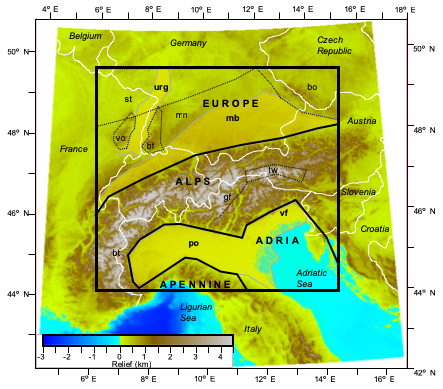 The different parts of the orogen-foreland system (Fig. 1) are presently interpreted according to their provenance and metamorphic history, with the eastern Alps being Adriatic derived and the western Alps European being derived (Schmid et al., 2004). The Briançonnais crustal block that lies within the western Alps derives from the Iberian plate (Frisch, 1979). The three main depocentres within the region are the Po Basin of the southern foreland, the Molasse Basin of the northern foreland and the Upper Rhine Graben, also within the northern foreland, that formed as part of the European Cenozoic Rift System in the Eocene (Dèzes at el., 2004). 2 WorkflowAn existing 3D structure and density model of the Alpine lithosphere made by Spooner et al. (2019), was used to calculate the thermal field of the region. The model covers an area of 660 km x 620 km (shown in Fig. 1) with a horizontal grid resolution of 20 km x 20 km and is the highest resolution 3D structural model of the Alps and foreland region that conforms to seismic and gravity based observations. The vertical resolution is variable, depending on the thickness of the 7 model layers, representing the key structural and density contrasts within the lithosphere: (1) top water; (2) top unconsolidated sediments; (3) top consolidated sediments; (4) top upper crust; (5) top lower crust; (6) top lithospheric mantle; and (7) top asthenospheric mantle. Each layer is split into distinct domains representing the different tectonic blocks that comprise them. The thickness of each layer and location of the different domains within them are also shown in Figs. 2 and 3a. No subduction interfaces are included in the model.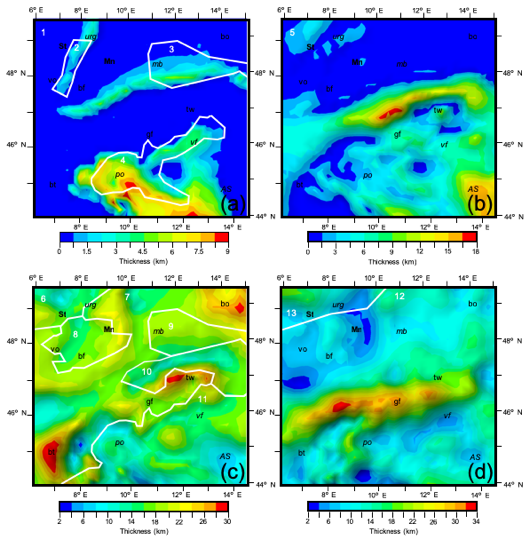 Figure 2 - Thickness of a) unconsolidated sediments, b) consolidated sediments, c) the upper crust and d) the lower crust across the modelled area. Domains of different thermal parameters within each the layer are overlain in white, domain numbers correspond to Table 1. Locations of key tectonic features are overlain (abbreviations shown in Fig. 1 caption).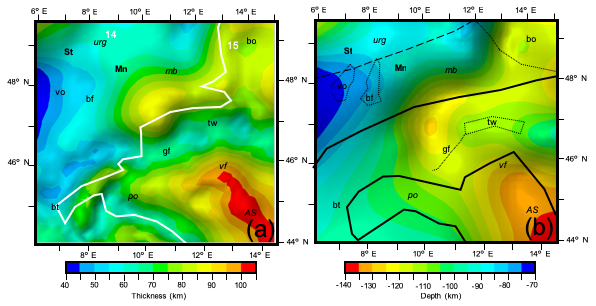 Figure 3 – a) Thickness of the lithospheric mantle layer from the structural model. Domains of different thermal parameters within the layer are overlain in white, domain numbers correspond to Table 1. b) Depth to the LAB from Geissler et al (2010) across the modelled area. Locations of key tectonic features are overlain (abbreviations shown in Fig. 1 caption).Some refinements were made to the original structural model to make it of use for the thermal modelling effort. The water layer was discarded, with the top unconsolidated sediments used as the upper limit of the model (shown in Fig. 1) and the top asthenospheric mantle used as the base of the model (shown in Fig. 3b). Additionally, thick unconsolidated sedimentary layers within the model, were vertically differentiated in terms of thermal parameters into two units to account for porosity changes within these layers due to compaction. As the majority of sedimentary porosity decrease takes place in the upper few kilometres (Allen and Allen, 2013) this transition was implemented at 2 km depth in the Po Basin and 1 km in all other areas, with the values used derived from measured thermal gradients. Further refinement of the model vertical resolution was tested but found not to visibly effect the generated thermal field. Accordingly, the vertical resolution was not refined to minimise the computational demand.A 3D finite element model (32,736 nodes) incorporating these refinements was then used to calculate the 3D conductive steady state thermal field of the study area using GOLEM (Cacace and Jacquey, 2017) a numerical simulator of coupled Thermal-Hydraulic-Mechanical processes. For this study steady state conditions were assumed and the conductive thermal field was calculated. Therefore the conductive heat equation solved for steady state conditions is(1)                                                                        0 = div(λ∇T) + Swhere the ∇T is the temperature gradient (K/m), λ is the thermal conductivity (W/mK) and S is the radiogenic heat production (W/m3). The boundary conditions to close the system of equations comprise fixed temperatures along the top and bottom of the model (Dirichlet boundary condition), while all lateral boundaries are considered to be no-flow. The upper thermal boundary condition used (Fig. 4a) corresponds to the yearly average surface temperatures, comprising both land and sea floor measurements, from the WOA13 dataset (Locarini et al., 2013) the Histalp dataset (Böhm et al., 2009) and the GHCN_CAMS dataset (Fan and Van den Dool, 2008). Temperatures range from -10 °C in the Alps to 16 °C in the Adriatic Sea. The temperature distribution used across the lower thermal boundary condition (see Fig. 4b), is derived from the conversion of shear wave velocities (Meeßen, 2018) from Schaeffer and Lebedev’s (2013) SL2013sv dataset, at a depth corresponding to the base of the model. Temperatures range from 1,250 °C below the Vosges massif to 1,400 °C beneath the Bohemian massif. Although the range of temperatures does not vary significantly, there is an overall spatial correlation between the thermal configuration and the topology of the LAB from the structural model (Spooner et al., 2019), an indication that assuming the LAB derived from seismology (Geissler et al., 2010) as a thermal boundary is justified.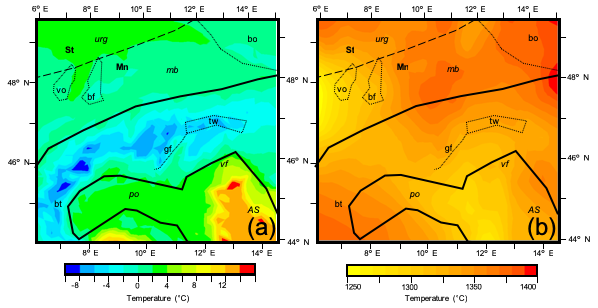 Figure 4 - Temperatures used as the a) upper and b) lower boundary condition for achieving steady state conditions of the thermal model. Temperatures for the upper boundary condition were derived from the WOA13 dataset (Locarini et al., 2013) the Histalp dataset (Böhm et al., 2009) and the GHCN_CAMS dataset (Fan and Van den Dool, 2008).   Temperatures for the lower boundary conditions were calculated using the LAB of Geissler et al (2010) and Shaeffer and Lebedev’s (2013) SL2013sv dataset. Locations of key tectonic features are overlain (abbreviations shown in Fig. 1 caption).Model validation is carried out by comparing the obtained results against a dataset of measured sub-surface temperatures from across the region. Data for the southern foreland was derived from the Italian National Geothermal Database (Trumpy and Manzella, 2017), for the northern foreland from previously compiled databases of the Upper Rhine Graben (Freymark et al., 2017 and references therein) and the Molasse Basin (Przybycin et al., 2015 and references therein) and within the Alps a dataset compiled by Luijendijk et al. (2020) was used. The combined dataset represents 8,113 temperature readings of a number of different types including, corrected bottom hole, continuous gradient and hot fluid readings, to give as broad a coverage across the region as possible.In the first modelling stage, each model layer was assigned constant bulk thermal properties, from a range of values using in similar modelling work in the Upper Rhine Graben (Freymark et al., 2017) and Molasse Basin (Przybycin et al., 2015).  The ranges of thermal properties tested can be seen in Table. 1. The values used were tested in an iterative fashion, starting at the midpoint of the tested range. The thermal parameters were altered in the lithospheric mantle domains first at the base of the model, before altering the parameters in each domain successively moving up the domains of the structural model. In layers of the model where radiogenic heat production is expected to be low (unconsolidated sediments, consolidated sediments, lower crust and lithospheric mantle) the thermal conductivity was altered first to fit the measured temperatures before the radiogenic heat value was tweaked to get the best overall fit, with the opposite carried out for the upper crust where the radiogenic heat production is significant. Table 1 - Final thermal parameters used and the tested range for all domains of the structural model. The best fit thermal field was then compared to the seismic event catalogue of the International Seismological Centre (International Seismological centre, 2020) for the study area. The events cover the time window between Jan 2000 and Jan 2018 and were filtered so that only those of a moment magnitude larger than 2 were included, providing a sample dataset of 348,234 points for comparison. Relationships between the depth, temperature, and location of each seismic event were then explored.2.1 Methodological LimitationsThe model generated here represents the first attempt to calculate the 3D steady state thermal field of the Alps and their forelands using different thermal parameters for different tectonic domains, validated with a dataset of wellbore temperatures from across the region, however limitations remain in the current workflow. The resolution of the generated thermal model is a result of the available data sources, which although state of the art, are limited in their resolution, coverage, and differentiation of Alpine lithospheric units, allowing for a first order comparison of relative thermal trends between large scale crustal features. The thermal field presented here represents a first attempt at a truly multidisciplinary study, integrating from a wide array of sources. Interpretations used as a basis for the calculated thermal field, including prior work such as the structural model (Spooner et al., 2019) and the thermal parameters assigned to crustal domains, both represent non-unique solutions. To remedy this, at each stage multiple external data sources, such as gravity anomalies, seismicity or wellbore temperatures, have been used for validation. Limitations of the data used for validation also impacts the modelling effort. The distribution of wellbore measurements represent a significantly heterogeneous data coverage, with regions of interest for geothermal or hydrocarbon exploitation over represented and the orogen itself containing sparser coverage. The coverage negates the potential of an accurate deterministic solution for the constraint of thermal parameters in most regions, and this is further complicated by the required use of different types of measured wellbore temperatures in order to maximise coverage. Therefore, at this time, a qualitatively derived solution for a 3D thermal field of the region represents the best possible solution. In locations where these limitations have been encountered, further mention has been made in the text. Work to quantify the sensitivities of regional thermal parameters to the spread of measurement data is underway. Another limitation of the workflow is that the model is made with the assumption that the thermal field is in a present day steady state. Steady state assumes that the thermal field has reached equilibrium and changes over time to the thermal field are negated. To progress from steady state to other thermal modelling methods, such as transient thermal fields, where changes through time are calculated, further observations need to be gathered on the contributions of other influencing factors to the thermal field. These include: the effects of hydrothermal convection (e.g. Smith and Chapman, 1983; Ehlers and Chapman, 1999; Sippel et al., 2014); rapid sedimentation rates (Ehlers 2005); regional glacial history (Mey et al., 2017); present day surface vertical motion (Sternai et al., 2019); and long term exhumation rates (Fox et al., 2016). In locations where these other effects are interpreted to have affected our results, further mention has been made in the text. 3 Results3.1 Modelled Temperature DistributionFig. 5 illustrates depth slices through the thermal field of the best fit thermal model at 2, 5, 10 and 20 km below sea level. Observations of first order temperature trends at a depth of 2 km, shown in Fig. 5a, indicate that the pattern of heat distribution correlates spatially to the topography, with the coldest areas in the Ligurian Sea (40 °C) and the hottest areas corresponding to the Alps (140 °C). However, irrespective of similar topographies the western Alps appear generally warmer (140 °C) than the eastern Alps (130 °C). The warmest temperatures outside of the orogen are observed to occur beneath the Upper Rhine Graben (120 °C), corresponding to negative relief with respect to its surroundings whilst being significantly warmer than they are (80 °C). There is also an observable temperature contrast between both the northern and southern alpine forelands with the European domain in the north around 20 °C warmer (80 °C) than the Adriatic domain of the southern foreland (60 °C).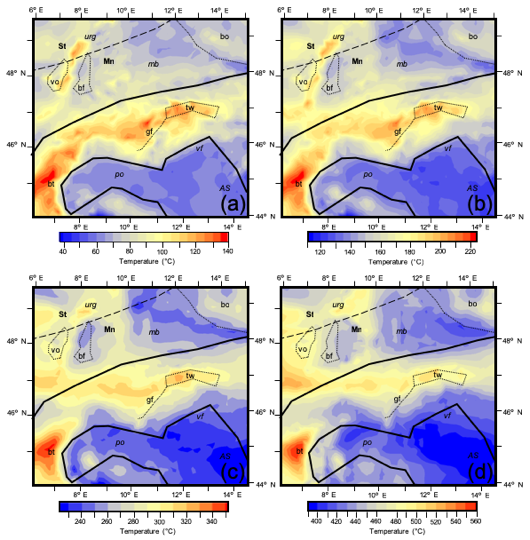 Figure 5 – Root mean square error (RMSE) of the difference between measured temperatures and the modelled temperatures from the initial and final best fit models.Similar trends are also noted in the 5 km depth slice, shown in Fig. 5b. The highest temperatures are found in the western Alps (220 °C), with the eastern Alps and Upper Rhine Graben around 20 °C cooler (200 °C). At this depth the northern foreland begins to appear warmer in the west (170 °C) and cooler in the east (150 °C). Locally higher temperatures in the northern foreland are detected to correspond to thicker deposits of sediments in the basins with deposits of around 4 km and 5 km thickness in the Upper Rhine Graben and Molasse Basin respectively raising temperatures by 20 °C. Differentiation between the tectonic blocks that comprise the northern foreland is also visible, with the Vosges Mountains in the West of the study area displaying temperatures similar (170 °C) to those of the surrounding foreland, whilst the adjacent Black Forest appears cooler (155 °C). The Bohemian Massif in the east of the study area appears warmer (160 °C) than its surroundings. Such changeable lateral temperature variations are not widely noticed in the results from the southern foreland. Temperatures instead increase gradually moving westwards, from the coolest modelled values below the Adriatic Sea (130 °C), towards the thicker sedimentary deposits of the Po Basin (140 °C). At a depth of 10 km, the warmest domain in the model (350 °C) corresponds to the location of the Brianconnais terrane, represented by a significantly thickened upper crust (30 km) in the structural model. Thinner upper crust immediately northwards (15 km thick) can be seen in the results to display lower temperatures (280 °C). Whilst not representing significant crustal thinning the Giudicarie Line marks a thermal boundary within the Alps with crust to the West 30 °C warmer (320 °C) than crust to the East (290 °C). However, the Tauern Window represents an exception, lying East of the Guidicarie line it is indicated by a region of elevated temperatures (330 °C) that also corresponds to a thickened upper crust. The Bohemian Massif represents thicker upper crust (28 km) than its surroundings and also possesses warmer temperatures (310 °C), whilst contrastingly the Black Forest also shows thickened upper crust but represents colder temperatures (260 °C). The coolest temperatures in the model still occur below the Adriatic Sea at 225 °C, warming inland towards the Po Basin (250 °C), with both regions encompassing an area of significantly thinned upper crust (6 km). The northern foreland again displays a trend of warming westwards, with the western Molasse Basin appearing ~40 °C warmer (300 °C) than the eastern Molasse (260 °C). The Upper Rhine Graben is no longer one of the hottest regions at this depth level (290 °C).At 20 km below sea level, higher temperatures correlate less to high topographies with the majority of the orogen of a similar temperature to the northern foreland, and no observable links exist between thicknesses of sediment deposition and temperature. However, the correlation between temperature and the thickness of the upper crust is noticeable, with the Brianconnais terrane the hottest region of the model (560 °C). Outside of the Brianconnais terrane the next warmest region lies in the western Molasse Basin, south of the Vosges Mountains. Temperatures there reach 540 °C and correspond to the shallowest region of the LAB (70 km) whereas below the coldest point of the model, in the Adriatic Sea (390 °C), the LAB is deepest (140 km). At this depth level the European crust still appears warmer than the Adriatic crust, with the LAB also shallower in general below Europe than Adria. 3.2 Model Parameterisation and ValidationThe thermal properties used to achieve the best fit thermal field can be seen in Table. 1. Unconsolidated sediment thermal conductivities vary significantly throughout the region, but outside of the Upper Rhine Graben, where values at the lower limit of the tested range (1.1 and 1.4 W/mK) were found necessary to replicate the fit of the measured temperatures as close as possible, values ranging from 1.8 W/mK in the Molasse Basin to 2.3 W/mK in the Po Basin were used. Standard values for consolidated sediments were found to be sufficient throughout the region (2.3 W/mK and 1E-06 W/m3). Within the upper crust large variations of thermal properties were found between different crustal blocks. The Saxothuringian block was found to require the highest thermal conductivity (3 W/mK) and radiogenic heat production (2.6E-06 W/m3), whilst much lower values (2.4 W/mK and 1.3E-06 W/m3) were found necessary for the upper crust beneath the Po Basin. The lower crust is represented almost homogeneously (2 W/mK and 3.0E-07 W/m3) with the exception of the Saxothuringian block that again was found to require higher values (2.3 W/mK and 6.0E-07 W/m3). Different radiogenic heat productions were also found necessary for the two lithospheric mantle domains with the less dense domain in the North West requiring higher values (3.0E-08 W/m3) than in the denser South East domain (2.0E-08 W/m3).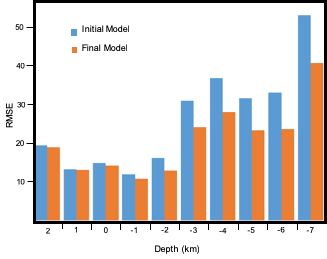 Figure 6 - Temperature maps through the final model at depths below sea level of a) 2 km, b) 5 km, c) 10 km and d) 20km. Locations of key tectonic features are overlain (abbreviations shown in Fig. 1 caption).The improvement of the best fit model over the initial model (using the average value of range tested in Table 1) is visualised in Fig. 6, where the difference between the modelled temperatures and measured temperatures (root mean square error) is shown at different depths. The accuracy of shallower modelled temperatures are seen to be slightly more accurate (1 °C) after iterative alterations to the thermal parameters to identify a best fit, with modelled temperatures typically within 15 °C of their measurements. However, towards the deepest measurements in the region (7 km) the accuracy of the best fit model (40 °C) is more than 20% better than the initial model (53 °C). Across the 8,113 measurements used in the region, the root mean square error of the best fit model is 15.42 °C, significantly better than the initial model (18.55 °C).The correspondence between measured and calculated temperatures of the best fit model are plotted against depth for both the whole model and specific regions of interest (Upper Rhine Graben, Molasse Basin, Po Basin, Alps) in Figs. 7b and 8. Different regions of interest required different average geotherms to best match measured values. The highest thermal gradients are found in the sedimentary basins on the European plate with the Upper Rhine Graben requiring the highest value at 0.04 K/m, followed by the Molasse Basin with a value of 0.035 K/m. Whilst measured values are sparser in the Molasse Basin their trend is accurately replicated with our model results, leaving few outliers. Although the majority of Upper Rhine Graben measurements are well replicated, measured points in some regions deviate systematically from the regional geotherm (0.04 K/m), plotting a localised higher geotherm (0.065 K/m). As a result, some modelled temperatures at depths of 2 km below the Upper Rhine Graben are ~60 °C cooler than their measurements suggest. Features such as local fluid movement and faults, known to affect the thermal filed in the Upper Rhine Graben (Freymark et al., 2019), are however not modelled using the present methodology. 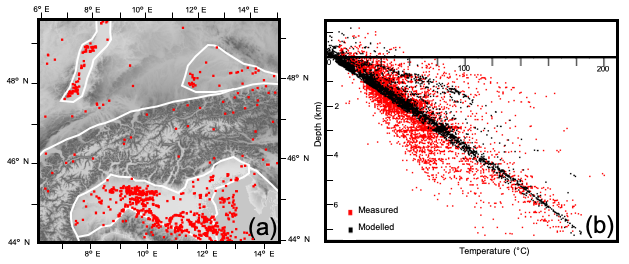 Figure 7 – a) Location of all wellbore temperatures used. Locations of regions of interest for comparing measured and modelled temperatures are bound in white. b) Comparison in temperature and depth between measured wellbore temperatures in red and modelled temperatures at those points in black for the whole model.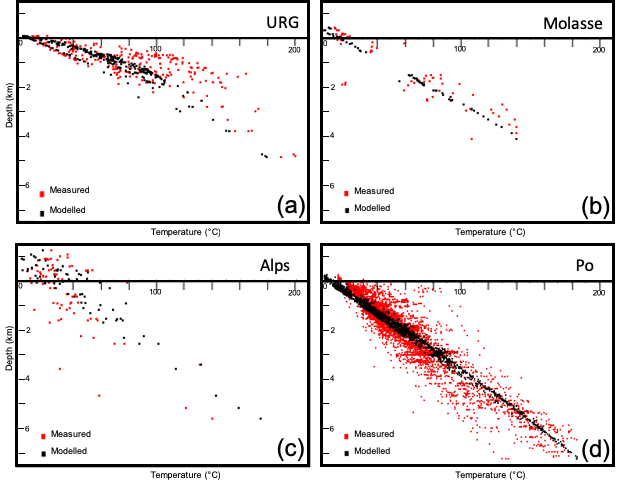 Figure 8 – a) Comparison in temperature and depth between measured wellbore temperatures in red and modelled temperatures at those points in black for locations of interest in the model: a) Upper Rhine Graben; b) Molasse Basin; c) the Alps; d) Po Basin. Boundaries of locations of interest are shown in Fig. 7a. On the Adriatic plate geotherms are found to be significantly lower with the Po Basin showing a temperature gradient of 0.025 K/m. Covering the largest area and containing the largest amounts of measured points, the Po Basin shows a larger spread of temperatures at each depth level, however despite this, the average modelled geotherm well matches the majority of measured values, the latter not displaying any systematic deviation from the average geotherm. The geothermal gradient found to best fit the Alpine region was equally low at 0.025 K/m. To account for the fact that the Alpine region is described by two crustal domains of differing thermal parameters (East Alps and West Alps) the measured values are split to show which domain they fall in. We find that values from both domains are well replicated by the model, in spite of appearing cooler than modelled values, as the measurements used represented minimum temperatures at depth due to heat loss during upward transport of thermal fluids in the well up to the surface.  3.3 Distribution of SeismicityThe locations of all seismic events used are shown in Fig. 9a, with events separated into different regions (Europe, East Alps, West Alps, Adria and Apennine) to compare their relationships with modelled temperatures. Also shown are key isotherms representing temperatures in the brittle ductile transition of the dominant crustal minerals: 275 °C for wet quartz; 450 °C for feldspar; and 600 °C for wet pyroxene (Evans et al., 1990; Simpson, 1999). In the European Plate and western Alps the majority of seismicity occurs between the 275 °C and 450 °C isotherms, with most seismicity ceasing at 475 °C. However, a few isolated events occur deeper, at hotter temperatures. Seismicity in the Adriatic plate and eastern Alps does not have as distinct a maximum temperature, with the majority of seismicity also occurring between the 275 °C and 450 °C isotherms, however many more events are found to temperatures of 600 °C. In the Apennine region seismicity begins at a higher temperature (>100 °C) and events are continuous down to the 600 °C isotherm. In both the Adriatic and Apennine region isolated seismicity can be seen to around 70 km depth. 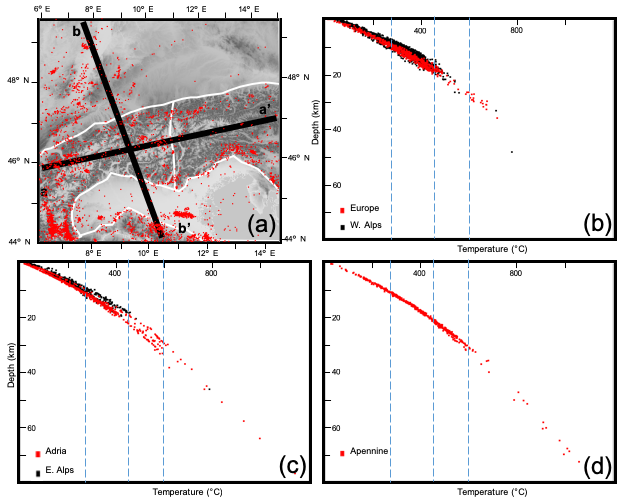 Figure 9 – a) Location of all seismic events used from the International Seismological Centre (International Seismological centre, 2020) between Jan 2000 and Jan 2018 larger than a moment magnitude of 2 shown in red dots. a-a’ represents the cross section in Fig. 10, b-b’ represents the cross section in Fig. 11. The white boxes represent regions of interest where the depth and modelled temperature of each seismic event have been shown within b) the European plate and West Alps, c) The Adriatic plate and East Alps, d) the Apennine Plate. Isotherms for 275 °C, 450 °C and 600 °C are overlain as dashed blue lines.Two cross sections through the structural model are shown to further illustrate the relationship between local seismicity and temperature.  An East to West running section through the middle of the orogen (a-a’, Fig. 10) and a North to South cross section from one foreland to the other through the orogen (b-b’, Fig. 11) are marked on the map of the study area in Fig. 9a. The sediments, upper crust, lower crust and lithospheric mantle of the structural model are displayed along with all seismological epicentres that lay within 20 km distance projected to the cross section. Cross section a-a’ shows that in the Alps all seismicity is occurring in the upper crust or Alpine nappes (shown as sediments in the cross section), with a largely aseismic lower crust even where it is shallower in the western Alps. Seismicity is centred around the 275 °C isotherm and does not occur at temperatures above 450 °C. Little difference can be discerned between the pattern of seismicity in the Western and Eastern Alps. 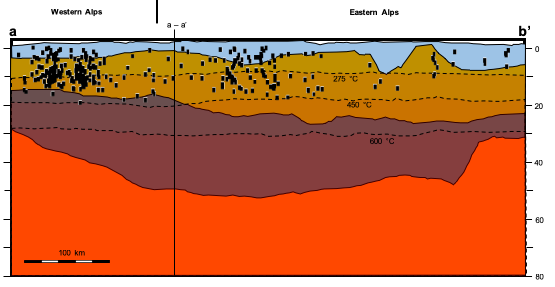 Figure 10 - A west to east cross section (b-b’) through the structural model showing thickness of model layers and seismicity. Location of the cross section is marked in Fig. 9. Lithospheric mantle layer is shown in red, lower crust is shown in grey, upper crust is shown in brown and consolidated and unconsolidated sediments are shown in blue. Isotherms for 275 °C, 450 °C and 600 °C are overlain as dashed black lines and seismicity from the International Seismological Centre (International Seismological centre, 2020) that lay within 20 km distance of the section has been marked as black dots.  Cross section b-b’ sheds light onto regional differences in the maximum depths of seismicity present between different tectonic domains. As noted prior, most seismicity within Europe and the Alps occurs at temperatures from 275 °C to 450 °C, corresponding mostly to the upper crust. With the exception of a couple of seismic events shown corresponding to the 600 °C isotherm at the base of the lower crust, all seismicity in Europe and the Alps terminates at the 450 °C isotherm. On the European plate the maximum depth of seismicity is 20 km however due to raised isotherms beneath the centre of the orogen the maximum depth below the Alps is 15 km. In the Adriatic and Apennine domains seismicity is present uniformly throughout the upper and lower crusts from 275 °C down to temperatures of 600 °C and a depth of 25 km. Additionally, the location of known subduction interfaces within the model are also overlain and it is found that all seismicity recorded at temperatures higher than 600 °C corresponds to known subduction interfaces (e.g. Piana Agostinetti and Faccenna, 2018; Kästle et al., 2019).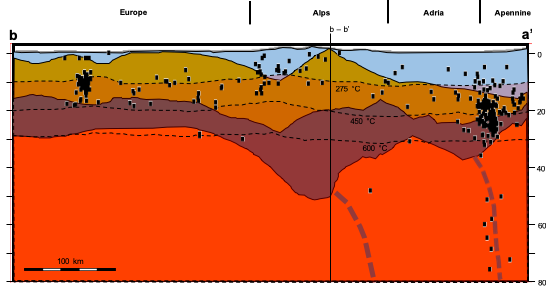 Figure 11 - A north to south cross section (a-a’) through the structural model showing thickness of model layers and seismicity. Location of the cross section is marked in Fig. 9. Lithospheric mantle layer is shown in red, lower crust is shown in grey, upper crust is shown in brown and consolidated and unconsolidated sediments are shown in blue. The location of unmodelled subduction interfaces have been marked as thick grey dashed lines. Isotherms for 275 °C, 450 °C and 600 °C are overlain as dashed black lines and seismicity from the International Seismological Centre (International Seismological centre, 2020) that lay within 20 km distance of the section has been marked as black dots.  4 Discussion 4.1 Thermal FieldIn line with previous studies (e.g. Lucazeau and Le Douaran, 1985; Stephenson et al., 2009; Scheck-Wenderoth et al., 2014; Sippel et al., 2014), results from the sedimentary depocentres of our model show that the shallow thermal field is largely controlled by the insulating effects of sedimentary blanketing. We see in the 5 km below sea level depth slice (Fig. 5b), that in regions of the Upper Rhine Graben and Molasse Basin with sedimentary thicknesses of 4 km and 5 km respectively, temperatures are raised by 20 °C in comparison to the basin edges. However, the effect of thicker sediments is less prominent in the temperature field at a crustal depth of 20 km suggesting that other factors control the temperature distribution at these depths. All main depocentres of the region each display different geothermal gradients, largely independent of their sedimentary thickness, and can be seen correlating closely with the depth of the LAB. The thermal gradient is highest in the Upper Rhine Graben (0.04 K/m) which also lies above the shallowest LAB (75 km). The higher thermal gradient in the Molasse Basin than the Po Basin, appears not solely related to the depth of the LAB as both possess similar values, however the upper crust below the Molasse Basin is significantly less thinned than in the Po Basin, indicating radiogenic heating from the upper crust also plays a significant role. As such it can be derived from our results in the sedimentary basins that the shallow thermal field is primarily controlled by sedimentary blanketing whilst the crustal thermal field is increasingly influenced by the depth of the LAB and thickness of the radiogenic upper crust. Outside of the basins, in regions of higher relief, the topographic effect is found to play a significantly larger role than sedimentary blanketing. In the 2 km below sea level depth slice (Fig. 5a) the Alps appear ~80 °C warmer than their forelands, with locally up to 140 °C predicted. This results on the one hand from the higher relief: 2 km below sea level translates to 5-6 km below surface beneath the Alps. Accordingly, even for an average thermal gradient of 0.03 K/m, temperatures in the predicted range are to be expected. In contrast, below the forelands, that are less than 600 m above sea level, lower temperatures would be reached respectively. To further interrogate the effect of relief on the temperature field, difference maps between below sea level and below surface temperatures at depths of 2 and 20 km have been plotted in Fig. 12. The difference maps demonstrate that the topographic effect is indeed responsible for the largest part of the temperature difference between the orogen and the forelands at shallow depth (around 80 °C at 2 km below sea level). The effect decreases with increasing depth, but is still evident at a depth of 20 km below sea level with a difference of around 55 °C. 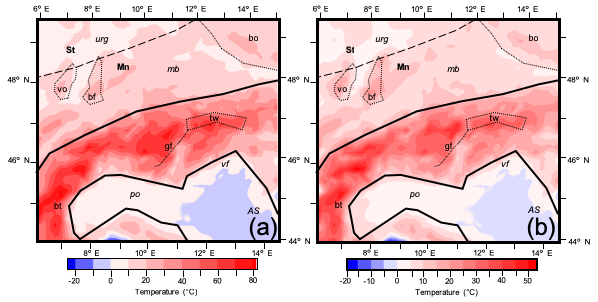 Figure 12 – Difference maps between temperature slices below sea and below surface at depths of a) 2 km and b) 20 km showing the effect of topographic relief at either depth. Locations of key tectonic features are overlain (abbreviations shown in Fig. 1 caption).The lessening impact of the topographic effect with depth is also mirrored by the increasingly visible effect of upper crustal thickness on temperatures as depth increases. Areas of thicker Alpine upper crust that appear warmer than their surroundings include the Brianconnais terrane and the Tauern Window, with it also being the primary cause of the Alpine west to east cooling transition noted to correspond with the Guidicarie fault line. In the northern foreland the Bohemian Massif possesses both a thicker upper crust and an elevated relief, but in keeping with the results of Przybycin et al. (2015), temperatures are found not to be significantly elevated due to the exhumed massif acting as a heat chimney due to the lack of insulating sediments.The presence of a thicker European crust (27.5 km) than Adriatic crust (22.5 km) likely explains why the northern foreland appears warmer than the southern at all depth levels. However, these temperatures are also found to correlate with the LAB depth. The LAB deepens towards the South and West, is shallowest below the Upper Rhine Graben in the European domain (70 km) and lowest below the Adriatic Sea (140 km). LAB depth is also the primary driver of the observed West to East cooling of both the northern and southern forelands visible at all depth levels, and the effect also manifests in nearby crustal blocks, with higher temperatures below the Vosges Massif than below the east-adjacent Black Forest, both of which are represented by the same thermal parameters, relief and upper crustal thickness.4.2 Lithological Inferences from SeismicityDifferent minerals undergo brittle to ductile transition at different temperatures, (see Distribution of Seismicity section) which also act as the lower bound to the seismogenic zone. In polymineralic rocks, i.e. almost all crustal rocks, the brittle ductile transition for different minerals in the rock is reached at different temperatures (Evans et al., 1990) allowing approximate lithological assumptions to be made based on the depths seismicity in the different regions of the model. Across the European and Alpine domains, the upper crust shows a cut off in seismicity across the 450 °C isotherm, with seismicity centered around the 275 °C isotherm suggesting a quartz-feldspathic rock, whilst the lower crust remains largely aseismic. Such lithology would also be consistent with observed seismic velocities and modelled densities in these domains (Spooner et al., 2019 and references therein). Seismicity is only present in the European foreland lower crust at temperatures cooler than 450 °C, suggesting a less mafic lithology than would be expected. Again, this is supported with results from previous work (Spooner et al., 2019), where the European lower crust is shown to have lower density (2800 kg/m3) than typical lower crust.Limitations of the steady state methodology are observed at subduction interfaces in the region. Although seismicity is known to terminate around 600 °C in these settings (Emmerson and McKenzie, 2007), we observe events occurring to modelled temperatures in excess of 1000 °C where the Adriatic crust subducts below the northern Apennines. This is due to crust being subducted faster than it can reach thermal equilibrium with the surrounding warmer mantle (in the region of 1.6 ma required to [Fairley, 2016]). However, as this is effect is not accounted for in the steady state model, seismicity appears to occur deeper, at higher temperatures than would be expected in these locations. Outside of subduction interfaces, seismicity occurs up to the 600 °C isotherm in the Adriatic and Apennine upper and lower crusts, indicating a higher pyroxene content lithology for both than the European crusts. This is also consistent with results from density modelling, where the southern foreland Adriatic crust is shown to be in general denser (2800 kg/m3) than the European crust (2750 kg/m3). Due to the topographic effect and the radiogenic heating of the thickened upper crust below the orogen, much of the alpine lower crust lies hotter than 600 °C and seismicity is predominantly absent. We find that in general the Adriatic upper crustal domain requires lower radiogenic heat production (1.30E-06 W/m3) and thermal conductivity (2.4 W/mK) than the European upper crustal domains (1.3- 2.6E-06 W/m3 and 2.4-3 W/mK), a trend visible even though each region is parameterised by multiple domains. The radiogenic heat values required to fit observations also indicate a more mafic composition for the Adriatic crust than the European, which is consistent with the lithology derived from density modelling or seismic velocities. Indications that the Adriatic crust is much more mafic in composition than the European crust are therefore supported by: 1) observations from the relation of seismicity distribution to the thermal field and the brittle ductile transition of crustal minerals; 2) from thermal properties necessary to fit measured wellbore temperatures; 3) and from densities necessary to fit the measured gravity field. These lithological observations in conjunction with the calculated temperatures and the previous 3D density-structural model of the region, can be used to shed light on the lateral changes in crustal strength within the Alps and their forelands, helping to explain the observed patterns of deformation and to create more accurate strength profiles throughout the region.     4.3 Importance of LimitationsOur results suggest that hydrothermal convection in the Upper Rhine Graben is of significant effect to the thermal field of the region, in line with other works (e.g. Bächler et al., 2003; Freymark et al., 2017). None of the other thermal affects unaccounted for in a steady state thermal model (examples listed in the Methodological Limitations section) are noticed during an interrogation of our results. Whilst their impact is likely present, they are not of a magnitude to result in visible systematic offset between measured and modelled temperatures. Whilst an increase in resolution of 3D structural model, is nevertheless desirable, the largest limiting factor to the generated thermal field is the availability of measured temperature data. Even with a course 20 km x 20 km structural model resolution, as can be seen in Fig. 7a large portions of the orogen and either foreland lack any measured temperatures. Therefore, without an increase in coverage of measured temperatures an increase of model resolution would not result in a more accurate thermal field. To interrogate this, work is underway to quantify the sensitivity of thermal parameters used in this model in relation to the spacing of measured temperatures available.     4.4 Global ApplicabilityObservations made during this study of the physical controls on the modelled thermal field remain applicable to a wide array of tectonic settings worldwide. We find that in central mountain belt settings the thickness of the radiogenic upper crust, depth to the LAB and topographic effect have the largest impact on the thermal field, with a relief of 4 km raising temperatures by 50 °C on at 20 km depth. In conjunction with associated upper crustal thickening resulting from orogenesis these raised temperatures result in maximum depths of seismicity more than 5 km shallower than in the forelands. In basin settings we find that in the absence of relief, the thickness of sedimentary deposits, the depth to the LAB and the magnitude of crustal thinning have the largest impact on the thermal field. The results also suggest that the advection of hot fluids and associated influence of localised faults in these regions are an important factor not accounted for here. Similarly, in subduction zones we see that it is crucial to consider the transient thermal effects, such as the time taken for the downgoing crust to thermally equilibrate.  Inferences of lithology from the maximum depths of seismicity observed here, align well with previous observations on bulk densities from gravity modelling, an indication that seismicity distribution in conjunction with a 3D thermal field can be used to gain a rough first order estimate of the bulk lithology of a region. These findings are not region specific and as seismicity represents a global issue, the techniques this study utilises can be applied worldwide in order to interrogate the relationship between seismicity and the lithospheric thermal field as a first step to quantifying seismic hazard.5 SummaryBy creating the first 3D steady state thermal field of the Alps and their forelands, validated with wellbore temperature measurements, that uses different thermal parameters for different tectonic domains, insights were gained into the controlling factors on the thermal field and lithological indications of each crustal block. The findings suggest that the shallow thermal field (0 - 10 km) is largely controlled by sedimentary blanketing or topographic effects, with the central orogen appearing 80 °C warmer than its forelands at a depth of 2 km below sea level and temperatures in the centre of the Molasse Basin 20 °C warmer than at the edges. We also show how the deeper thermal field (10 - 20 km) appears controlled by the LAB depth and the radiogenic contribution of the upper crust, with thickness and lithology (magnitude of radiogenic heat production) important influencing factors at crustal depths.The European upper crustal domains require higher radiogenic heat productions and thermal conductivities (1.3-2.6E-06 W/m3 and 2.4-3 W/mK) than the Adriatic upper crust (1.30E-06 W/m3 and 2.4 W/mK). In conjunction with density observations we use these thermal parameters to suggest the Adriatic crust is more mafic than the European. This is strengthened by results here showing differences in the clustering of seismicity at suspected brittle ductile transitions, with the Adriatic and Apennine plates demonstrating seismicity to higher temperatures, indicating a larger percentage of pyroxene than in the European crust. Acknowledgements: The authors would like to thank the Deutsche Forschungsgemeinschaft (DFG) for funding the Mountain Building Processes in Four Dimensions (4-D-MB) SPP that this work was produced as part of.References- Allen, P. and Allen, J. Basin Analysis. 3rd ed. Somerset: Wiley, 2013.- Amante, C. and Eakins, B. W.: ETOPO1 1 Arc-Minute Global Relief Model: Procedures, Data Sources and Analysis. NOAA Technical Memorandum NESDIS NGDC-24, National Geophysical Data Center, NOAA, https://doi.org/10.1594/PANGAEA.769615, 2009.- Babuška, V. and Plomerová, J.: The lithosphere in central Europe – seismological and petrological aspects, Tectonophysics, 207, 141–163, https://doi.org/10.1016/0040-1951(92)90475-l, 1992. - Bächler, D., Kohl, T. and Rybach, L. Impact of graben-parallel faults on hydrothermal convection––Rhine Graben case study. Physics and Chemistry of the Earth, Parts A/B/C, 28(9-11), pp.431-441, https://doi.org/10.1016/s1474-7065(03)00063-9, 2003.- Böhm, R., Auer, I., Schöner, W., Ganekind, M., Gruber, C., Jurkovic, A., Orlik, A., Ungersböck, M. Eine neue Webseite mit instrumentellen Qualitäts-Klimadaten für den Grossraum Alpen zurück bis 1760. Wiener Mitteilungen Band 216: Hochwässer: Bemessung, Risikoanalyse und Vorhersage, 2009.- Cacace, M. and Jacquey, A. Flexible parallel implicit modelling of coupled thermal–hydraulic–mechanical processes in fractured rocks. Solid Earth, 8(5), pp.921-941, https://doi.org/10.5194/se-8-921-2017, 2017.- Dèzes, P., Schmid, S., and Ziegler, P.: Evolution of the European Cenozoic Rift System: interaction of the Alpine and Pyrenean orogens with their foreland lithosphere, Tectonophysics, 389, 1–33, https://doi.org/10.1016/j.tecto.2004.06.011, 2004.- Ehlers, T. and Chapman, D. Normal fault thermal regimes: conductive and hydrothermal heat transfer surrounding the Wasatch fault, Utah. Tectonophysics, 312(2-4), pp.217-234, https://doi.org/10.1016/s0040-1951(99)00203-6, 1999.- Ehlers, T. Crustal Thermal Processes and the Interpretation of Thermochronometer Data. Reviews in Mineralogy and Geochemistry, 58(1), pp.315-350, https://doi.org/10.2138/rmg.2005.58.12, 2005.- Emmerson, B. and McKenzie, D. Thermal structure and seismicity of subducting lithosphere. Physics of the Earth and Planetary Interiors, 163(1-4), pp.191-208, https://doi.org/10.1016/j.pepi.2007.05.007, 2007.- Evans, B., Fredrich, J. and Wong, T. The brittle-ductile transition in rocks: Recent experimental and theoretical progress. The Brittle‐Ductile Transition in Rocks, pp.1-20, https://doi.org/10.1029/GM056p0001, 1990.- Fairley, J. Models And Modeling: An Introduction For Earth And Environmental Scientists. Wiley-Blackwell, 2016., - Fan, Y., and H. van den Dool, A global monthly land surface air temperature analysis for 1948-present, J. Geophys. Res., 113, D01103, https://doi.org/10.1029/2007JD008470, 2008.- Fox, M., Herman, F., Willett, S. and Schmid, S. The Exhumation history of the European Alps inferred from linear inversion of thermochronometric data. American Journal of Science, 316(6), pp.505-541, https://doi.org/10.2475/06.2016.01, 2016.- Franke, W.: The mid-European segment of the Variscides: tectonostratigraphic units, terrane boundaries and plate tectonic evolution, Geol. Soc. Lond. Special Publications, 179, 35–61, https://doi.org/10.1144/gsl.sp.2000.179.01.05, 2000. - Freymark, J., Sippel, J., Scheck-Wenderoth, M., Bär, K., Stiller, M., Fritsche, J. and Kracht, M.: The deep thermal field of the Upper Rhine Graben. Tectonophysics, 694, pp.114-129, https://doi.org/10.1016/j.tecto.2016.11.013, 2017.- Freymark, J., Bott, J., Cacace, M., Ziegler, M. and Scheck-Wenderoth, M. Influence of the Main Border Faults on the 3D Hydraulic Field of the Central Upper Rhine Graben. Geofluids, 2019, pp.1-21, https://doi.org/10.1155/2019/7520714, 2019. - Frisch, W.: Tectonic progradation and plate tectonic evolution of the Alps. Tectonophysics, 60(3-4), pp.121-139, https://doi.org/10.1016/0040-1951(79)90155-0, 1979.- Geissler, W., Sodoudi, F. and Kind, R.: Thickness of the central and eastern European lithosphere as seen by S receiver functions. Geophysical Journal International, https://doi.org/10.1111/j.1365-246x.2010.04548.x, 2010.- Handy, M., M. Schmid, S., Bousquet, R., Kissling, E., and Bernoulli, D.: Reconciling plate-tectonic reconstructions of Alpine Tethys with the geological–geophysical record of spreading and subduction in the Alps, Earth-Sci. Rev., 102, 121–158, https://doi.org/10.1016/j.earscirev.2010.06.002, 2010. - Hyndman, R., Wang, K. and Yamano, M. Thermal constraints on the seismogenic portion of the southwestern Japan subduction thrust. Journal of Geophysical Research: Solid Earth, 100(B8), pp.15373-15392, https://doi.org/10.1029/95jb00153, 1995.- International Seismological Centre (2020), On-line Bulletin, https://doi.org/10.31905/D808B830- Kästle, E., Rosenberg, C., Boschi, L., Bellahsen, N., Meier, T. and El-Sharkawy, A., 2019. Slab Break-offs in the Alpine Subduction Zone. Solid Earth Discussions, pp.1-16, https://doi.org/10.5194/se-2019-17, 2019.- Limberger, J., van Wees, J., Tesauro, M., Smit, J., Bonté, D., Békési, E., Pluymaekers, M., Struijk, M., Vrijlandt, M., Beekman, F. and Cloetingh, S., 2018. Refining the thermal structure of the European lithosphere by inversion of subsurface temperature data. Global and Planetary Change, 171, pp.18-47, https://doi.org/10.1016/j.gloplacha.2018.07.009, 2018.- Locarnini, R. A., A. V. Mishonov, J. I. Antonov, T. P. Boyer, H. E. Garcia, O. K. Baranova, M. M. Zweng, C. R. Paver, J. R. Reagan, D. R. Johnson, M. Hamilton, and D. Seidov. World Ocean Atlas 2013, Volume 1: Temperature. S. Levitus, Ed., A. Mishonov Technical Ed.; NOAA Atlas NESDIS 73, 40 pp, 2013.- Lucazeau, F. and Le Douaran, S. The blanketing effect of sediments in basins formed by extension: a numerical model. Application to the Gulf of Lion and Viking graben. Earth and Planetary Science Letters, 74(1), pp.92-102, https://doi.org/10.1016/0012-821x(85)90169-4, 1985.- Luijendijk, E., Winter, T., Köhler, S., Ferguson, G., von Hagke, C., Scibek, J. Using thermal springs to quantify groundwater flow and its thermal footprint in the Alps and North American orogens. Manuscript in preparation, 2020. - Meeßen, C. VeloDT. https://doi.org/10.5281/zenodo.1172628, 2018.- Mey, J., Scherler, D., Wickert, A., Egholm, D., Tesauro, M., Schildgen, T. and Strecker, M. Erratum: Corrigendum: Glacial isostatic uplift of the European Alps. Nature Communications, 8(1), https://doi.org/10.1038/ncomms16138, 2017.- Nocquet, J. and Calais, E.: Geodetic Measurements of Crustal Deformation in the Western Mediterranean and Europe, Pure Appl. Geophys., 161, 661–681, https://doi.org/10.1007/s00024-003-2468-z, 2004. - Pesaresi, M., Ehrlich, D., Kemper, T., Siragusa, A., Florczyk, A.J., Freire, S., Corbane, C., Atlas of the Human Planet 2017: Global Exposure to Natural Hazards, EUR 28556 EN, https://doi.org/10.2760/19837, 2017.- Piana Agostinetti, N. and Faccenna, C. Deep Structure of Northern Apennines Subduction Orogen (Italy) as Revealed by a Joint Interpretation of Passive and Active Seismic Data. Geophysical Research Letters, 45(9), pp.4017-4024, https://doi.org/10.1029/2018gl077640, 2018.- Priestly, K. and McKenzie, D. The thermal structure of the lithosphere from shear wave velocities. Earth and Planetary Science Letters, 244(1-2), pp.285-301, https://doi.org/10.1016/j.epsl.2006.01.008, 2006.- Przybycin, A., Scheck-Wenderoth, M. and Schneider, M.: Assessment of the isostatic state and the load distribution of the European Molasse basin by means of lithospheric-scale 3D structural and 3D gravity modelling. International Journal of Earth Sciences, 104(5), pp.1405-1424, https://doi.org/10.1007/s00531-014-1132-4, 2014.- Przybycin, A., Scheck-Wenderoth, M. and Schneider, M. The 3D conductive thermal field of the North Alpine Foreland Basin: influence of the deep structure and the adjacent European Alps. Geothermal Energy, 3(1), https://doi.org/10.1186/s40517-015-0038-0, 2015.- Restivo, A., Bressan, G., and Sugan, M.: Stress and strain patterns in the Venetian Prealps (north-eastern Italy) based on focal-mechanism solutions, B. Geofis. Teor. Appl., 57, 13–30, 2016.- Schaeffer, A. and Lebedev, S. Global shear speed structure of the upper mantle and transition zone. Geophysical Journal International, 194(1), pp.417-449, https://doi.org/10.1093/gji/ggt095, 2013.- Scheck-Wenderoth, M., Cacace, M., Maystrenko, Y., Cherubini, Y., Noack, V., Kaiser, B., Sippel, J. and Björn, L.. Models of heat transport in the Central European Basin System: Effective mechanisms at different scales. Marine and Petroleum Geology, 55, pp.315-331, https://doi.org/10.1016/j.marpetgeo.2014.03.009, 2014. - Schmid, S., Fügenschuh, B., Kissling, E. and Schuster, R. Tectonic map and overall architecture of the Alpine orogen. Eclogae Geologicae Helvetiae, 97(1), pp.93-117, https://doi.org/10.1007/s00015-004-1113-x, 2004.- Serpelloni, E., Vannucci, G., Anderlini, L., and Bennett, R. Kinematics, seismotectonics and seismic potential of the eastern sector of the European Alps from GPS and seismic deformation data, Tectonophysics, 688, 157–181, https://doi.org/10.1016/j.tecto.2016.09.026, 2016. - Simpson, F. Surveys in Geophysics, 20(3/4), pp.201-227, https://doi.org/10.1023/A:1006641922180, 1999. - Sippel, J., Scheck-Wenderoth, M., Lewerenz, B. and Klitzke, P. Deep vs. shallow controlling factors of the crustal thermal field - insights from 3D modelling of the Beaufort-Mackenzie Basin (Arctic Canada). Basin Research, 27(1), pp.102-123, https://doi.org/10.1111/bre.12075, 2014.- Smith, L. and Chapman, D. On the thermal effects of groundwater flow: 1. Regional scale systems. Journal of Geophysical Research, 88(B1), p.593, https://doi.org/10.1029/jb088ib01p00593, 1983.- Spooner, C., Scheck-Wenderoth, M., Götze, H., Ebbing, J. and Hetényi, G. Density distribution across the Alpine lithosphere constrained by 3-D gravity modelling and relation to seismicity and deformation. Solid Earth, 10(6), pp.2073-2088, https://doi.org/10.5194/se-10-2073-2019, 2019.- Sternai, P., Sue, C., Husson, L., Serpelloni, E., Becker, T., Willett, S., Faccenna, C., Di Giulio, A., Spada, G., Jolivet, L., Valla, P., Petit, C., Nocquet, J., Walpersdorf, A. and Castelltort, S. Present-day uplift of the European Alps: Evaluating mechanisms and models of their relative contributions. Earth-Science Reviews, 190, pp.589-604, https://doi.org/10.1016/j.earscirev.2019.01.005, 2019.- Stephenson, R., Egholm, D., Nielsen, S. and Stovba, S. Role of thermal refraction in localizing intraplate deformation in southeastern Ukraine. Nature Geoscience, 2(4), pp.290-293, https://doi.org/10.1038/ngeo479, 2009.- Tesauro, M., Kaban, M. and Cloetingh, S. A new thermal and rheological model of the European lithosphere. Tectonophysics, 476(3-4), pp.478-495, https://doi.org/10.1016/j.tecto.2009.07.022, 2009.- Trumpy, E. and Manzella, A. Geothopica and the interactive analysis and visualization of the updated Italian National Geothermal Database. International Journal of Applied Earth Observation and Geoinformation, 54, pp.28-37, https://doi.org/10.1016/j.jag.2016.09.004, 2017.- Vrabec, M. and Fodor, L.: Late Cenozoic tectonics of Slovenia: structural styles at the northeastern corner of the Adriatic microplate, in: The Adria microplate: GPS geodesy, tectonics and hazards, edited by: Pinter, N., Grenerczy, G., Weber, J., Stein, S., and Medak, D., Nato Scie Series, IV, earth and environmental science, Vol. 61, Springer, Dordrecht, 151–158, 2006. Final Bulk Thermal Conductivity Bulk Thermal Conductivity Range TestedFinal Radiogenic Heat Production Radiogenic Heat Production Range Tested(W/mK)(W/mK)(W/m3)(W/m3)1. top 1km Unconsolidated Sediments21.00E-06 - below 1km Unconsolidated Sediments2.31.8 - 31.00E-061.00E-062. top 1km Unconsolidated Sediments URG1.11.00E-06 - below 1km Unconsolidated Sediments URG1.41.1 – 1.81.00E-061.00E-063. Unconsolidated Sediments Molasse1.81.8 - 31.00E-061.00E-064. top 2km Unconsolidated Sediments Po21.00E-06 - below 2km Unconsolidated Sediments Po2.31.8 – 31.00E-061.00E-065. Consolidated Sediments2.32 – 3.51.00E-061.00E-06 - 1.30E-066. Upper Crust Saxothuringia32.5 – 42.60E-061.00E-06 - 2.60E-067. Upper Crust Moldanubia and West Alps2.62.3 – 3.11.80E-061.00E-06 - 2.60E-068. Upper Crust Vosges2.82.3 – 3.12.00E-061.00E-06 - 2.60E-069. Upper Crust Molasse2.42.3 – 3.11.30E-061.00E-06 - 2.60E-0610. Upper Crust East Alps2.42.2 – 3.11.60E-061.00E-06 - 2.60E-0611. Upper Crust Adria and Apennine2.42.3 – 3.11.30E-061.00E-06 - 2.60E-0612. Lower Crust22 – 2.73.00E-071.50E-07 - 7.00E-0713. Lower Crust Saxothuringia2.32 – 2.76.00E-071.50E-07 - 7.00E-0714. Lithospheric Mantle North West33 – 3.953.00E-082.00E-08 - 3.00E-0815. Lithospheric Mantle South East33 – 3.952.00E-082.00E-08 - 3.00E-08